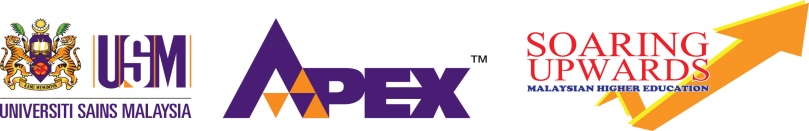 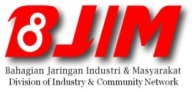 Bahagian Jaringan Industri & MasyarakatUniversiti Sains Malaysia11800 USMPULAU PINANGTelefon: 04-6536422/6413No. Fax: 04-6536406(U/P: Encik Muhamad Nur Hazim Mazlan)Tuan,PERAKUAN & AKUJANJI PENGESAHAN PENERIMAAN GERAN LIBATSAMA UNIVERSITI –KOMUNITI TAHUN 2023Saya,__________________________________________, No. KP/Paspot* _____________________ dari  _______________________(PTJ) selaku Ketua Projek bagi Geran Libatsama Komuniti Tahun 2023 seperti tajuk di bawah menerima tawaran tersebut mengikut syarat-syarat Universiti berkenaan projek yang telah ditetapkan seperti yang terkandung dalam surat tawaran bertarikh __________________. Saya mengaku telah membaca dan memahami isi kandungan Garis Panduan Umum Projek Libatsama Universiti-Komuniti Tahun 2023 bersama surat tawaran ini (LAMPIRAN C). Saya selaku ketua projek akan bertanggungjawab penuh terhadap pelaksanaan aktiviti serta kewangan yang dirancang serta dilaksanakan di bawah projek ini.Saya turut akur bahawa selaku Ketua Projek dan semua yang terlibat dalam projek ini adalah tertakluk kepada Akta Universiti dan Kolej Universiti 1971, Perlembagaan Universiti Sains Malaysia, Statut, Akta, Peraturan, Pekeliling, Syarat, Polisi Harta Intelek Universiti dan Peraturan-Peraturan lain yang berkuatkuasa di Universiti Sains Malaysia.*Potong tidak berkenaanBahagian Jaringan Industri & MasyarakatUniversiti Sains Malaysia11800 USMPULAU PINANGTelefon: 04-6536422/6413No. Fax: 04-6536406(U/P: Encik Muhamad Nur Hazim Mazlan)Tuan,PERAKUAN & AKUJANJI PENGESAHAN PENERIMAAN GERAN LIBATSAMA UNIVERSITI –KOMUNITI TAHUN 2023Saya,                                                             , No. KP/Paspot* :                                               dari ________________________________________________________________________________                                                                                                                                                (PTJ) selaku Ketua Projek bagi Geran Libatsama Universiti-Komuniti Tahun 2023 seperti tajuk di bawah MENOLAK tawaran projek seperti surat tawaran bertarikh                          dengan justifikasi/alasan berikut:      Tajuk Geran:________________________________________________________________________________________________________________________________Tandatangan:_________________________________________________________________No. Tel Bimbit:_________________________________________________________________E-mel:_________________________________________________________________Tarikh:__________________________________________________________________________________________________________________________________________________________________________________________________________________________________________________________________________________________________________________________________________________________________________________________________________________________________________________________________________________________________________Tajuk Geran:________________________________________________________________________________________________________________________________Tandatangan:_________________________________________________________________No. Tel Bimbit:_________________________________________________________________E-mel:_________________________________________________________________Tarikh:_________________________________________________________________